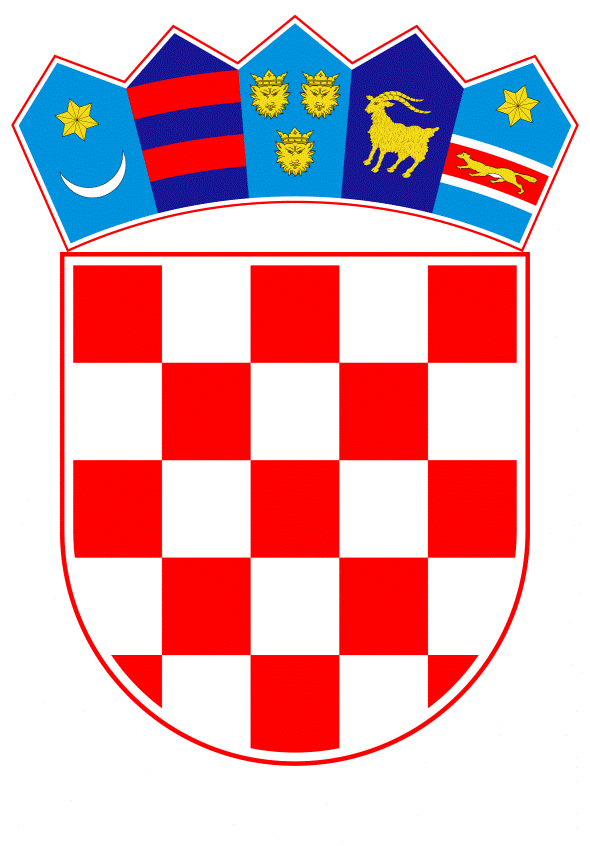 VLADA REPUBLIKE HRVATSKEZagreb, 29. prosinca 2022.______________________________________________________________________________________________________________________________________________________________________________________________________________________________PrijedlogNa temelju članka 31. stavka 2. Zakona o Vladi Republike Hrvatske (Narodne novine, br. 150/11, 119/14, 93/16, 116/18 i 80/22) i članka 49.a Zakona o izvršavanju državnog proračuna Republike Hrvatske za 2022. godinu (Narodne novine, br. 131/22), Vlada Republike Hrvatske je na sjednici održanoj _____________ 2022. godine donijelaODLUKUo davanju ovlasti ministru financija za potpisivanje Sporazuma o jamstvu sukladno članku 10. Odluke Europskog parlamenta i Vijeća (EU) 2022/1628l.Ovom Odlukom ovlašćuje se ministar financija da, u ime Republike Hrvatske, potpiše Sporazum o jamstvu između Republike Hrvatske i Europske komisije sukladno članku 10. Odluke Europskog parlamenta i Vijeća (EU) 2022/1628 (u daljnjem tekstu: Sporazum). II.Iznos jamstva definiran je u Prilogu I. Sporazuma iz točke I. ove Odluke, a za Republiku Hrvatsku iznosi 14.044.467,00 eura. Iznos jamstva za Republiku Hrvatsku osigurava se u državnom proračunu Republike Hrvatske, na pozicijama Ministarstva financija.III.Europska komisija Jamcu vraća iznos od iznosa koji (koje) Europska komisija povrati prema sporazumu (sporazumima) o zajmu razmjerno iznosima traženim na poziv koje je Jamac platio u iznosu (iznosima) poziva. Zbroj iznosa koji se nadoknađuju Jamcu ne smije premašiti zbroj iznosa traženih na poziv koje je Jamac platio.U svrhu vraćanja iznosa, Europska komisija će putem obavijesti zatražiti od Jamca podatke za plaćanje i po primitku tih podataka vratiti Jamcu, u roku od deset (10) radnih dana, sve iznose navedene u predmetnom pozivu.IV.Tekst Sporazuma iz točke I. ove Odluke nalazi se u prilogu ove Odluke i njezin je sastavni dio. V.Ova Odluka stupa na snagu danom donošenja.KLASA:URBROJ:Zagreb,___________          Predsjednik           mr. sc. Andrej PlenkovićOBRAZLOŽENJENeopravdan i ničim izazvan agresivni rat Rusije protiv Ukrajine koji traje od 24. veljače 2022. Ukrajini je uzrokovao gubitak pristupa tržištu i drastičan pad javnih prihoda, dok su se javni rashodi za rješavanje humanitarne situacije i održavanje neprekinutog rada državnih službi znatno povećali. U toj vrlo neizvjesnoj i nestabilnoj situaciji najbolje procjene Međunarodnog monetarnog fonda (MMF) o potrebama Ukrajine za financiranjem upućuju na izvanredan manjak u financiranju od oko 39 milijardi USD u 2022.Stoga je Europska komisija (dalje u tekstu: EK) 18. svibnja 2022. predložila davanje Ukrajini nove izvanredne makrofinancijske pomoći u 2022. godini u obliku zajmova u iznosu do 9 milijardi eura. Dana 1. i 2. kolovoza 2022. isplaćena je 1 milijarda eura Ukrajini na temelju Odluke (EU) 2022/1201 Europskog parlamenta i Vijeća. Ta je pomoć činila prvu fazu planirane ukupne izvanredne makrofinancijske pomoći Ukrajini.Odluka (EU) 2022/1628 Europskog Parlamenta i Vijeća  čini drugu fazu u provedbi te se njome utvrđuje osnova za stavljanje Ukrajini na raspolaganje dodatnog iznosa do 5 milijardi EUR makrofinancijske pomoći u obliku zajmova po izrazito povoljnim uvjetima. Sporazum iz točke I. ove Odluke sklapa se temeljem Odluke (EU) 2022/1628 Europskog Parlamenta i Vijeća od 20. rujna 2022. o pružanju izvanredne makrofinancijske pomoći Ukrajini, jačanju zajedničkog fonda za rezervacije jamstvima država članica i posebnim rezervacijama za određene financijske obveze povezane s Ukrajinom pokrivene jamstvom na temelju Odluke br. 466/2014/EU te o izmjeni Odluke (EU) 2022/1201 (SL L 245, 22.9.2022.).Unija stavlja na raspolaganje Ukrajini izvanrednu makrofinancijsku pomoć radi potpore makrofinancijskoj stabilnosti Ukrajine. Izvanredna makrofinancijska pomoć Unije stavlja se na raspolaganje Ukrajini u obliku zajmova. Njome se doprinosi pokrivanju proračunskog manjka u financiranju Ukrajine utvrđenog u suradnji s međunarodnim financijskim institucijama.Ovim dodatnim iznosom do 5 milijardi EUR treba se pružiti potpora makrofinancijskoj stabilizaciji Ukrajine, ojačati neposredna otpornost te zemlje i održati njezina sposobnost oporavka, čime bi se doprinijelo održivosti javnog duga Ukrajine i njezinoj sposobnosti da u konačnici otplati svoje financijske obveze. Maksimalno prosječno dospijeće zajmova je 25 godina.Pri određivanju iznosa izvanredne makrofinancijske pomoći Unije u obzir se uzimaju i očekivani financijski doprinosi bilateralnih i multilateralnih donatora, potreba za osiguranjem pravedne raspodjele tereta između Unije i drugih donatora, kao i prethodna primjena drugih instrumenata Unije za vanjsko financiranje u Ukrajini te dodana vrijednost ukupnog sudjelovanja Unije. Kao preduvjet za odobravanje izvanredne makrofinancijske pomoći Unije Ukrajina bi trebala poštovati učinkovite demokratske mehanizme, uključujući višestranački parlamentarni sustav, kao i vladavinu prava, te jamčiti poštovanje ljudskih prava. Rat, koji traje, te posebno sadašnje izvanredno stanje, ne bi smjeli ugroziti ta načela unatoč koncentraciji moći u izvršnoj grani vlasti.Dobrovoljni doprinosi država članica u obliku jamstava identificirani su kao prikladan instrument dodatne zaštita povrh početno uplaćenih rezervacija. Jamstva država članica trebala bi biti dobrovoljna te bi trebala činiti prikladan zaštitni mehanizam za proračun Unije po iscrpljenju, ili skorom iscrpljenju, u cijelosti rezervacija iz zajedničkog fonda za rezervacije u vezi s financijskim obvezama na temelju Odluke (EU) 2022/1201 i Odluke (EU) 2022/1628 (izvanredna makrofinancijska pomoć u iznosu od 6 milijardi eura). Jamstva koja daju države članice odnose se na 61% iznosa zajmova, odnosno 3.660.000.000,00 eura, dok se jamstvo iz proračuna Unije odnosi na 9% iznosa zajmova.Ta bi jamstva trebala biti neopoziva, bezuvjetna i na poziv. Tim bi se jamstvima trebala osigurati sposobnost Unije da otplati sredstva uzeta u zajam na tržištima kapitala ili od financijskih institucija. Jamstva bi se trebala aktivirati samo ako su ispunjeni strogi uvjeti u pogledu primjerenosti dostupnih rezervacija i ako Unija od Ukrajine ne primi plaćanje povezano sa zajmovima izvanredne makrofinancijske pomoći odobrenima u okviru pokrivene makrofinancijske pomoći na vrijeme da ispuni svoje financijske obveze koje proizlaze iz obveznica ili ako se izmijeni raspored otplate zajmova odobrenih u okviru pokrivene makrofinancijske pomoći. Relativni udio doprinosa svake države članice ukupnom iznosu za koji se jamči (ključ za uplatu doprinosa) odgovara relativnim udjelima država članica u ukupnom bruto nacionalnom dohotku Unije. Prilog 1. Sporazuma iz točke I. ove Odluke sadrži izračune Europske komisije o iznosu jamstava za svaku državu članicu. Udjel Republike Hrvatske u ukupnom bruto nacionalnom dohotku Unije iznosi 0,003837286143212 što predstavlja temelj za izračun jamstva Republike Hrvatske za 61% iznosa zajmova za koji jamče države članice, odnosno 3.660.000.000,00 euraIznos jamstva za Republiku Hrvatsku iznosi 14.044.467,00 eura. Potencijalna plaćanja po izdanom jamstvu osiguravaju se u državnom proračunu Republike Hrvatske, na pozicijama Ministarstva financija. Iznos jamstva ne ulazi u jamstvenu zalihu u Državnom proračunu Republike Hrvatske za 2022. godinu kako je određeno člankom 49.a Zakona o izvršavanju državnog proračuna Republike Hrvatske za 2022. godinu (Narodne novine, br. 131/22).Predlagatelj:Ministarstvo financijaPredmet:Prijedlog odluke o davanju ovlasti ministru financija za potpisivanje Sporazuma o jamstvu sukladno članku 10. Odluke Europskog parlamenta i Vijeća (EU) 2022/1628